20.4.2020Can I divide by 10, 100 and 1000?When we divide, we move our digits to the RIGHT (can you hear Beyoncé?) on the place value chart. Some of you might need to draw a place value chart to help you today.The number of spaces each digit is moved, depends on the number of zeros in the number you are dividing by. If you are dividing by 100, the digits move RIGHT, 2 spaces (because 100 has two zeros).So, 4351 ÷ 100 = 43.51Marvellous39 ÷ 10 		b)   410 ÷ 100	    c)   654 ÷ 1000	d)   5762 ÷ 100		e)   8721 ÷ 1000		f)   8.3 ÷ 10	g)   342.5 ÷ 100		Magnificent23.65 ÷ 100	b)   0.07 ÷ 10	    c)   873 ÷ ____ = 87.3		d)   ____ ÷ 1000 = 42.09		e)   9.002 ÷ 100 		f)   0.124 ÷ ___ = 0.00124Mind-blowing18.9802 ÷ ___ = 1.89802I start with the number 324. I subtract 268 from this and then divide my answer by 10. What number do I end up with?I start with the number 24. I multiply it by 36 and then divide my answer by 100. What is my final number?I think of a number. I add seven to it and then divide by 10. My answer is 3.8. What number did I start with?ThousandsHundredsTensOnesTenthsHundredthsThousandths4351ThousandsHundredsTensOnesTenthsHundredthsThousandths4351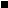 